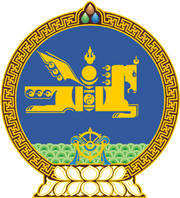 МОНГОЛ УЛСЫН ХУУЛЬ2021 оны 12 сарын 17 өдөр                                                                  Төрийн ордон, Улаанбаатар хот   ШИЛЭН ДАНСНЫ ТУХАЙ ХУУЛЬД    ӨӨРЧЛӨЛТ ОРУУЛАХ ТУХАЙ 1 дүгээр зүйл.Шилэн дансны тухай хуулийн 2 дугаар зүйлийн 2.1 дэх хэсгийн “Мэдээллийн ил тод байдал ба мэдээлэл авах эрхийн тухай хууль3” гэснийг “Нийтийн мэдээллийн ил тод байдлын тухай хууль” гэж өөрчилсүгэй.2 дугаар зүйл.Энэ хуулийг Нийтийн мэдээллийн ил тод байдлын тухай хууль /Шинэчилсэн найруулга/ хүчин төгөлдөр болсон өдрөөс эхлэн дагаж мөрдөнө.МОНГОЛ УЛСЫН ИХ ХУРЛЫН ДАРГА 				Г.ЗАНДАНШАТАР